      Учреждение здравоохранения «Кореличская центральная районная больница» 23.02.2024г  в рамках проекта «Кореличи-здоровый поселок» в ГУ «ЦСОН Кореличского района» проведена тематическая площадка, мастер-класс по навыкам оказания первой неотложной помощи» для социальных работников  «Безопасность в каждый дом».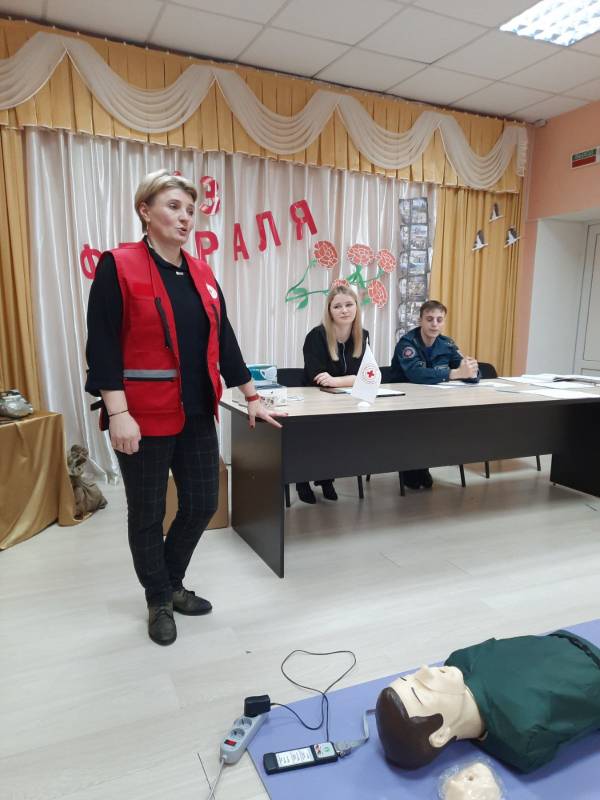 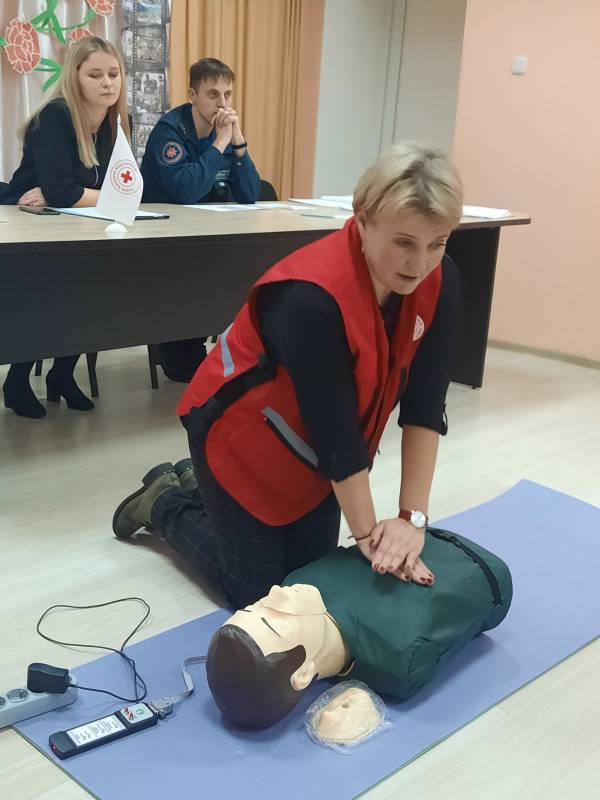 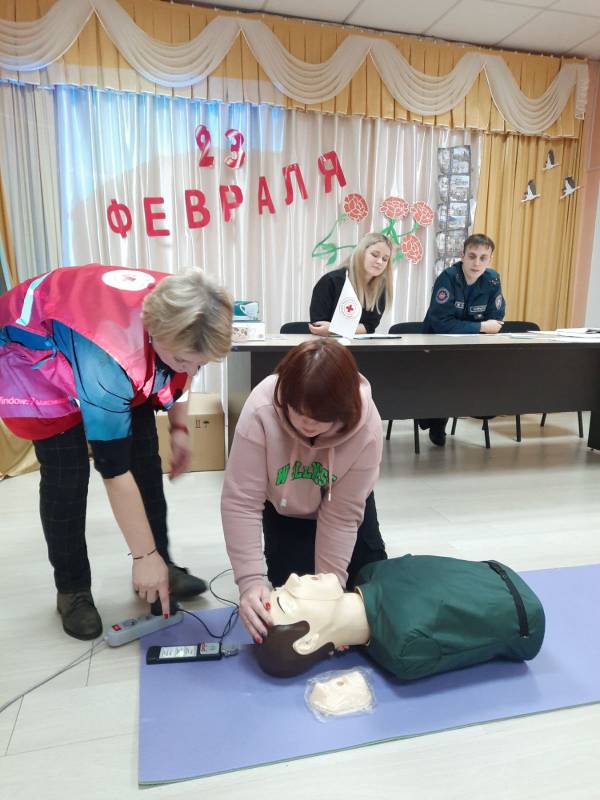 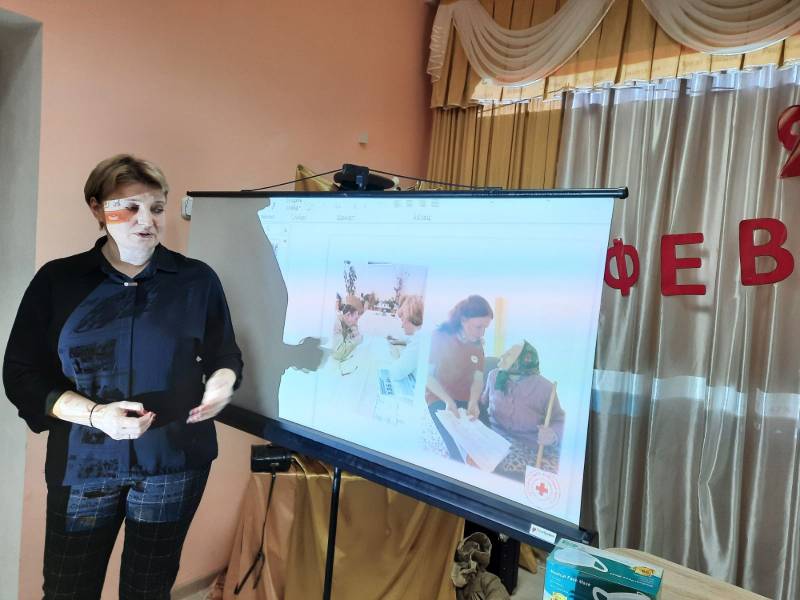 